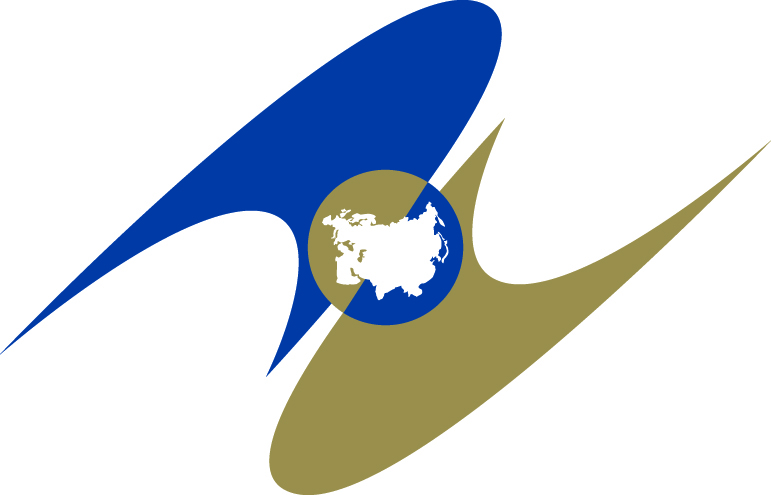 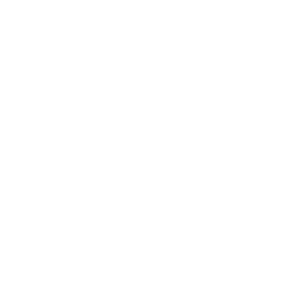 ЕВРАЗИЙСКАЯ ЭКОНОМИЧЕСКАЯ КОМИССИЯКОЛЛЕГИЯРЕШЕНИЕО перечне международных и региональных (межгосударственных) стандартов, а в случае их отсутствия – национальных (государственных) стандартов, в результате применения которых на добровольной основе обеспечивается соблюдение требований технического регламента Таможенного союза «О безопасности оборудования, работающего под избыточным давлением» 
(ТР ТС 032/2013), и перечне международных и региональных (межгосударственных) стандартов, а в случае их 
отсутствия – национальных (государственных) стандартов, содержащих правила и методы исследований (испытаний) 
и измерений, в том числе правила отбора образцов, необходимые для применения и исполнения требований технического регламента Таможенного союза «О безопасности оборудования, работающего под избыточным давлением» (ТР ТС 032/2013) и осуществления оценки соответствия объектов технического регулированияВ соответствии с пунктом 4 Протокола о техническом регулировании в рамках Евразийского экономического союза (приложение № 9 к Договору о Евразийском экономическом союзе 
от 29 мая 2014 года) и пунктом 5 приложения № 2 к Регламенту 
работы Евразийской экономической комиссии, утвержденному Решением Высшего Евразийского экономического совета от 23 декабря 2014 г. № 98, Коллегия Евразийской экономической комиссии решила:1. Утвердить прилагаемые:перечень международных и региональных (межгосударственных) стандартов, а в случае их отсутствия – национальных (государственных) стандартов, в результате применения которых на добровольной основе обеспечивается соблюдение требований технического регламента Таможенного союза «О безопасности оборудования, работающего 
под избыточным давлением» (ТР ТС 032/2013);перечень международных и региональных (межгосударственных) стандартов, а в случае их отсутствия – национальных (государственных) стандартов, содержащих правила и методы исследований (испытаний) 
и измерений, в том числе правила отбора образцов, необходимые 
для применения и исполнения требований технического регламента Таможенного союза «О безопасности оборудования, работающего 
под избыточным давлением» (ТР ТС 032/2013) и осуществления оценки соответствия объектов технического регулирования.2. Решение Коллегии Евразийской экономической комиссии 
от 25 февраля 2014 г. № 22 «О перечне стандартов, в результате применения которых на добровольной основе обеспечивается соблюдение требований технического регламента Таможенного союза 
«О безопасности оборудования, работающего под избыточным давлением» (ТР ТС 032/2013), и перечне стандартов, содержащих правила и методы исследований (испытаний) и измерений, в том числе правила отбора образцов, необходимые для применения и исполнения требований технического регламента Таможенного союза 
«О безопасности оборудования, работающего под избыточным давлением» (ТР ТС 032/2013) и осуществления оценки (подтверждения) соответствия продукции» признать утратившим силу.3. Настоящее Решение вступает в силу по истечении 
30 календарных дней с даты его официального опубликования.«11» июня 2019 г.         № 96   г. МоскваПредседатель КоллегииЕвразийской экономической комиссииТ. Саркисян